We are collecting for the DEC Syria and Turkey appeal. Buckets are by the door. If you would like to give by credit card please ask.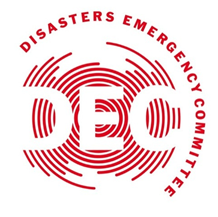 We are very sorry to say that Fr. Joe had a severe stroke and died early Friday morning.   Our thoughts and prayers are with Pat and the family.Tuesday 14th February   7.30pm Mothers Union AGM Thursday 16th February2.30-4pm Mustard SeedTuesday 21st February  Shrove Tuesday4pm – 6pm Pancakes at the VicarageWednesday 22nd February  Ash Wednesday10am  Holy Communion (BCP) with imposition of ashes  5pm Evening Prayer8pm Solemn Eucharist with imposition of ashes  Sunday 26th February5pm EvensongLent Study Groups begin on Monday 27th February at 7.30pm and Thursday 2nd March at 10am.PALM CROSS AMNESTYWe need your palm crosses. As we approach Ash Wednesday we are inviting people to bring their palm crosses from previous years back to church. These will be used to make the ash we will use to mark the beginning of Lent. Please place your crosses in the basket by the door. Remember in addition to the collection plate you can give to the Church online- you will find our giving page using this QR code. 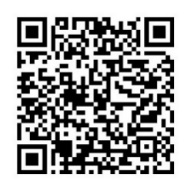 CHRIST CHURCHMilton-next-Gravesenda faith-full welcome for allwww.christchurchgravesend.org.ukVicar: The Revd Dr Andrew Daveyvicar@christchurchgravesend.com01474 35264312th February 2023Second Sunday before LentSexagesima 8am Holy Communion 10am Parish Eucharist (followed by refreshments) THIS MORNING’S HYMNS 314 Immortal invisible590 Seek ye first572 Praise to the holiest323 In heavenly love 398 Light’s abode554 Peace perfect peace305 I danced in the morningWednesday 15th February10am Holy Communion5pm Evening Prayer   Next Sunday Quinquagesima19th February Sunday before Lent 8am Holy Communion 10am Parish Eucharist (followed by refreshments) with God’s Gang. There will be prayers for healing and wholeness.MORNING PRAYER will be said in church at 8.30am on Monday, Tuesday, Thursday and Friday You can join us in person or on line. Zoom link: https://us02web.zoom.us/j/82117921556Please pray forThe people of Turkey, Syria, Ukraine Those preparing for marriageThose who help others with debts and anxietyThose who live or work in care & nursing homesThe Foodbank and all who use itThose involved in or impacted by industrial disputesPlease remember those who have died recently: particularly Joyce Austin, Vera Lovell and those who mourn them.